СОВЕТ ДЕПУТАТОВ МУНИЦИПАЛЬНОГО ОБРАЗОВАНИЯ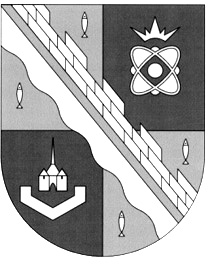 СОСНОВОБОРСКИЙ ГОРОДСКОЙ ОКРУГ ЛЕНИНГРАДСКОЙ ОБЛАСТИ(ЧЕТВЕРТЫЙ СОЗЫВ)Р Е Ш Е Н И Еот 25.10.2019 года  № 27  Рассмотрев предложенный проект и в целях приведения Регламента совета депутатов в соответствие с Уставом муниципального образования Сосновоборский городской округ Ленинградской области, совет депутатов Сосновоборского городского округаР Е Ш И Л:1. Внести следующие изменения в Регламент совета депутатов, утвержденный решением совета депутатов от 24.10.2006 № 173 (в редакции, действующей с 19 сентября 2019 года):1.1. в части 1 статьи 43 пункт «л)» изложить в новой редакции:«л) Контрольно-счетной Палатой городского округа.»1.2. дополнить часть 2 статьи 43 пунктом «г_1» в следующей редакции:«г_1) инициатор рассмотрения вопроса;»;1.3. в третьем абзаце части 1_1 статьи 46 Регламента исключить из текста слова «, «м» и «н»».1.4. Внести изменение в пункт 6 статьи 53 Регламента совета депутатов Сосновоборского городского округа (с изменениями), изложив его в новой редакции:«6. Присутствующие на заседании избиратели и приглашенные специалисты участвуют в обсуждении вопросов повестки заседания с разрешения председательствующего на заседании или по решению большинства депутатов, присутствующих на заседании.» 2. Настоящее решение вступает в силу со дня принятия.3. Настоящее решение обнародовать на сайте городской газеты «Маяк»Председатель совета депутатовСосновоборского городского округа                                       В.Б. СадовскийГлава Сосновоборскогогородского округа                                                                       М.В. Воронков«О внесении изменений в Регламент совета депутатов»